LISTA DE COTEJOEVIDENCIA: Incluya la evidencia seleccionadaORGANIZACIÓN DE LA ACTIVIDAD: Plantee si la evidencia será de tipo Grupal o IndividualCOMPETENCIA EVALUADA: Con la evidencia seleccionada.INSTRUCCIONES PARA EL DILIGENCIAMIENTO DE LA LISTA DE COTEJO:1. Realice la revisión del xxxxxx de su compañero.2. Para cada uno de los aspectos señale con una X si lo cumple o no, el cuadro analizado. Incluya las comentaros que justifiquen su apreciación.3. Cuente el número de X que cumple y busque en la Tabla de valoraciones la valoracióna cualitativa y el rango en la calificación.4. Proporcione la valoración cualitativa y la calificación al cuadro, en las casillas correspondientes.		La valoración final es: Evaluado por: ____________________________________________AUTORES DE LA LISTA DE COTEJO: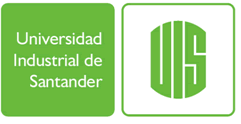 UNIVERSIDAD INDUSTRIAL DE SANTANDERVICERRECTORÍA ACADÉMICACENTRO PARA EL DESARROLLO DE LA DOCENCIA – CEDEDUISASPECTOCUMPLENO CUMPLEOBSERVACIONESVALORACIÓN FINALCONCEPTOCRITERIOCALIFICACIÓNInsuficienteCumple entre 1-5 aspectosxx – xxAceptableCumple entre 6-8 aspectosxx – xxExcelenteCumple entre 9-10 aspectosxx – xx